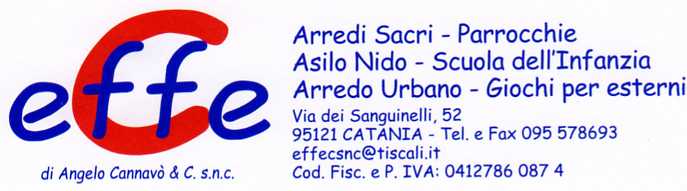 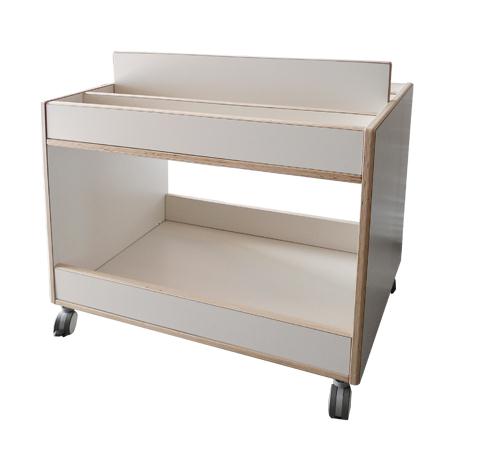 Descrizione:Carrello portaoggetti, realizzato in multistrato rivestitocon laminato bianco.Il carrello si compone di una parte inferiore a giorno,nella quale è possibile inserire oggetti di svariatedimensioni, mentre nella parte superiore, dei praticidivisori, permettono di mantenere ordianti contenitori,barattoli di vernice e colori.La struttura è dotata di ruote piroettanti eautofrenantiDimensione: 80x50x65 (h) cm.Categoria: CarrelliCodice: AC0105X